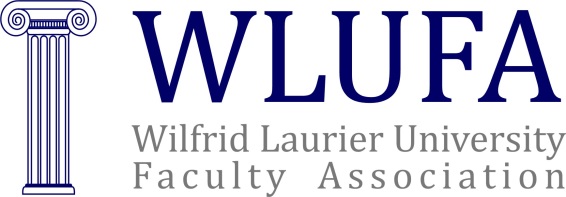 Life EventsLife EventsMember refers to any Member of either Bargaining Unit.Where a Member, or the spouse or partner of a Member, has given birth or adopted a child or children, the Executive Committee is authorized to send a gift card(s) to the family.Where a Member is on sick leave because of a serious illness or accident, the Executive is authorized to send flowers or other equivalent get-well gift to the Member.Where a Member or retired Member has suffered bereavement due to the death of a family member, the Executive is authorized to send flowers or send the equivalent sum to the charity selected by the family in lieu of flowers. Family members shall include a Member’s:spouse or partnerchild(ren) and the child(ren) of the Member's spouse or partnergrandchild(ren)parent and the spouse or partner of the parentsiblingsgrandparentparent of the spouse or partner of the Member and the spouse or partner of the parentany relative of the Member who resides permanently with the Member or with whom the Member resides permanently anyone who lives with the Member and is dependent on the Member for care or assistanceWhere a Member or retired Member has died, the Executive is authorized to send flowers or the equivalent sum to the charity selected by the family.Approved May 2017